Группа №5Пальчиковая гимнастикаhttps://nsportal.ru/detskiy-sad/zdorovyy-obraz-zhizni/2019/11/04/podborka-palchikovoy-gimnastiki-po-teme-vesnahttps://vk.com/doc330903679_542686803?hash=d22f8599a11b467627&dl=c896075b933ccd4cb1Рисование «Космос»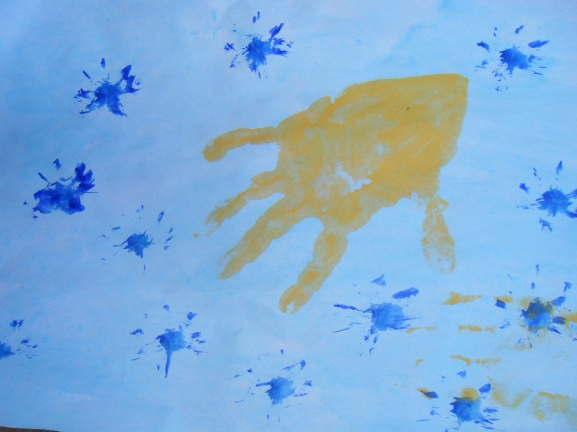 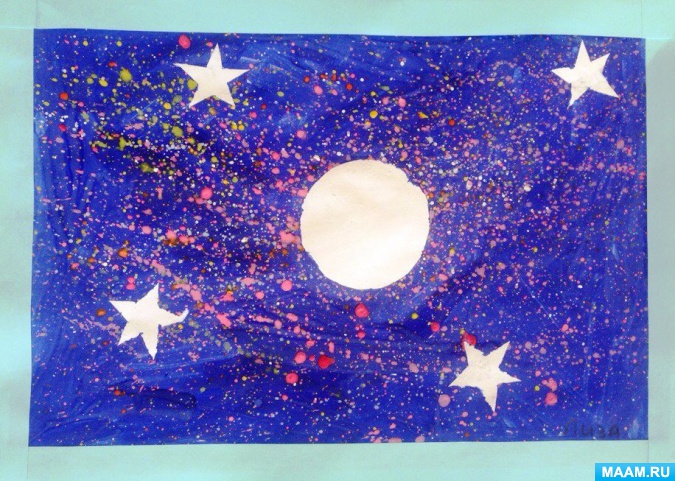 Фотоконкурс «Сидим дома»Сделать фотоколлаж чем вы занимаетесь дома во время самоизоляцииПример: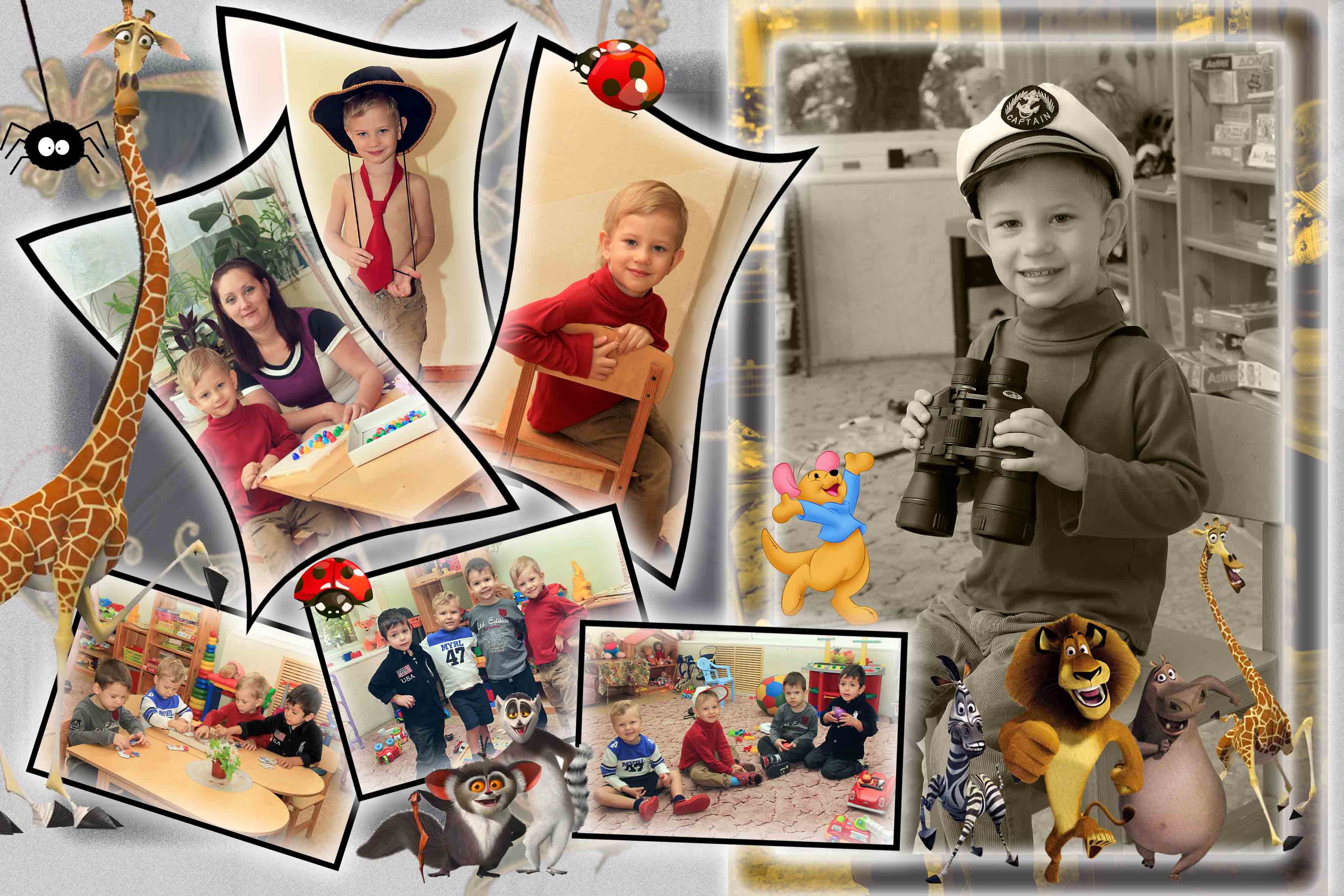 ЧтениеК.И.Чуковский «Муха-Цокотуха»И.Суриков «Вот моя деревня»Повторение стихотворения А. Барто из цикла «Игрушки»Л.Н.Толстой «Три медведя»Заучивание стихотворения Я.Акима «Мама»Просмотр Мультфильма о космосеhttps://www.youtube.com/watch?time_continue=321&v=_y4mZJhq7FA&feature=emb_logo